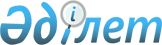 Ащыбұлақ ауылдық округінің көшелерін қайта атау туралыАлматы облысы Іле ауданы Ащыбұлақ ауылдық округі әкімінің 2023 жылғы 25 мамырдағы № 2 шешімі. Алматы облысы Әділет департаментінде 2023 жылы 26 мамырда № 6007-05 болып тіркелді
      "Қазақстан Республикасының әкімшілік-аумақтық құрылысы туралы" Қазақстан Республикасы Заңының 14-бабының 4) тармақшасына сәйкес, Ащыбұлақ ауылдық округі халқының пікірін ескере отырып және 2022 жылғы 24 қарашадағы Алматы облысының ономастикалық комиссиясының қорытындысы негізінде, Ащыбұлақ ауылдық округінің әкімі ШЕШТІ:
      1. Ащыбұлақ ауылдық округінің келесі көшелері қайта аталсын:
      1) М.Түймебаев ауылындағы "Ворошилов" көшесі – "Абылай хан" көшесіне, "Ереванская" көшесі – "Желтоқсан" көшесіне, "З.Космодемьянская" көшесі – "Жүсіпбек Аймауытов" көшесіне, "Әсет Бейсеуов" көшесі – "Ақбұлақ" көшесіне, "1-линия" көшесі – "Құрманғазы" көшесіне, "2-линия" көшесі– "Ақан сері" көшесіне, "1 көше" – "Темірбек Жүргенов" көшесіне, "2 көше" – "Жаяу Мұса" көшесіне, "3 көше" – "Бұқар жырау" көшесіне, "4 көше" – "Сәкен Сейфуллин" көшесіне, "5 көше" – "Күншуақ" көшесіне, "6 көше" – "Қазына" көшесіне, "7 көше" – "Алматы" көшесіне, "8 көше" – "Қорқыт ата" көшесіне, "9 көше" – "Ақсай" көшесіне, "10 көше" – "Ата мұра" көшесіне, "11 көше" – "Ертіс" көшесіне, "12 көше" – "Сағадат Нұрмағанбетов" көшесіне, "1-квартал" көшесі – "Фариза Оңғарсынова" көшесіне, "2-квартал" көшесі – "Жас қыран" көшесіне, "3-квартал" көшесі – "Нұрлы жол" көшесіне;
      2) Жәпек батыр ауылындағы "Дәнеш Рақышев" көшесі – "Мағжан Жұмабаев" көшесіне, "Бауыржан Момышұлы" көшесі – "Ақкент" көшесіне, "Бауыржан Момышұлы" көшесі – "Ақан сері" көшесіне, "Квартал 1" көшесі – "Махамбет Өтемісұлы" көшесіне, "Квартал 2" көшесі – "Біржан сал" көшесіне, "Квартал 3" көшесі – "Жаяу Мұса" көшесіне, "Квартал 4" көшесі – "Санжар Асфендияров" көшесіне, "Квартал 5" көшесі – "Сәкен Сейфуллин" көшесіне, "Квартал 6" көшесі – "Ілияс Жансүгіров" көшесіне, "Квартал 7" көшесі – "Қорқыт ата" көшесіне, "Квартал 8" көшесі – "Алтын Орда" көшесіне, "Квартал 9" көшесі – "Ұлытау" көшесіне, "Квартал 10" көшесі – "Талғат Бигелдинов" көшесіне, "Квартал 11" көшесі – "Сауран" көшесіне;
      3) Көкқайнар ауылындағы "Мұхтар Әуезов" көшесі – "Әлихан Бөкейхан" көшесіне, "Алпамыс батыр" көшесі – "Ахмет Жұбанов" көшесіне, "Қобыланды батыр" көшесі – "Күлтегін" көшесіне, "Ыдырыс Ноғайбаев" көшесі – "Бұрабай" көшесіне, атауы жоқ көше – "Алматы" көшесіне, "4 көше" – "Ақсай" көшесіне, "5 көше" – "Ақкент" көшесіне, "6 көше" – "Біржан сал" көшесіне, "7 көше" – "Балуан Шолақ" көшесіне, "8 көше" – "Әйтеке би" көшесіне, "9 көше" – "Тәуке хан" көшесіне, "10 көше" – "Райымбек батыр" көшесіне,"11 көше" – "Жәнібек хан" көшесіне, "12 көше" – "Мыңбұлақ" көшесіне, "13 көше" – "Көктем" көшесіне, "4 көше" – "Жерұйық" көшесіне, "15 көше" – "Аманат" көшесіне, "14 көше" – "Қапшағай" көшесіне, "15 көше" – "Мәншүк Мәметова" көшесіне, "16 көше" – "Нұрғиса Тілендиев" көшесіне, "17 көше" – "Фариза Оңғарсынова" көшесіне, "18 көше" – "Тұран" көшесіне, "19 көше" – "Ақмола" көшесіне, "20 көше" – "Алтай" көшесіне,"13 көше" – "Санжар Асфендияров" көшесіне, "17 көше" – "Амангелді Иманов" көшесіне, "18 көше" – "Күләш Байсейітова" көшесіне, "19 көше" – "Қорқыт ата" көшесіне, "20 көше" – "Лашын" көшесіне, "21 көше" – "Құлагер" көшесіне, "1 квартал" көшесі – "Жаркент" көшесіне, "2 квартал" көшесі – "Азаттық" көшесіне, "3 квартал" көшесі – "Арғымақ" көшесіне, "4 квартал" көшесі – "Сүйінбай жырау" көшесіне, "5 квартал" көшесі – "Құрманғазы" көшесіне, "6 квартал" көшесі – "күйші Дина" көшесіне, "7 квартал" көшесі – "Мұстафа Шоқай" көшесіне, "8 квартал" көшесі – "Әбілхан Қастеев" көшесіне, "9 квартал" көшесі – "Исатай батыр" көшесіне, "10 квартал" көшесі – "Жалаңтөс батыр" көшесіне, "14 квартал" көшесі – "Әл-Фараби" көшесіне, "15 квартал" көшесі – "Мұзарт" көшесіне, "16 квартал" көшесі – "Наурызым" көшесіне, "17 квартал" көшесі – "Жанартау" көшесіне, "18 квартал" көшесі – "Баянтау" көшесіне, "20 квартал" көшесі – "Ақберген" көшесіне, "21 квартал" көшесі – "Алтынкөл" көшесіне, "22 квартал" көшесі – "Арлан" көшесіне, "23 квартал" көшесі – "Тараз" көшесіне, "24 квартал" көшесі – "Байқоңыр" көшесіне, "25 квартал" көшесі – "Балқаш" көшесіне, "26 көше" – "Роза Бағланова" көшесіне, "27 көше" – "Нұрғиса Тілендиев" көшесіне, "28 көше" – "Оралхан Бөкей" көшесіне, "29 көше" – "Сауран" көшесіне, "30 көше" – "Түркістан" көшесіне.
      2. Осы шешімнің орындалуын бақылауды өзіме қалдырамын.
      3. Осы шешім әділет органдарында мемлекеттік тіркелген күннен бастап күшіне енеді және оның алғаш ресми жарияланған күнінен кейін күнтізбелік он күн өткен соң қолданысқа енгізіледі.
					© 2012. Қазақстан Республикасы Әділет министрлігінің «Қазақстан Республикасының Заңнама және құқықтық ақпарат институты» ШЖҚ РМК
				
      Ж. Оналбаев
